Publicado en Barcelona el 03/01/2024 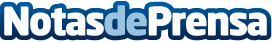 Softonic inicia su transformación digital asociándose con la suite de IA LinkSquares para optimizar sus procesos legalesEsta alianza va en línea con la estrategia de Softonic de incorporar la IA en sus operaciones para lograr mayor eficiencia y escalabilidadDatos de contacto:Florencia MieresAccount Manager+34 915 915 500 Nota de prensa publicada en: https://www.notasdeprensa.es/softonic-inicia-su-transformacion-digital Categorias: Derecho Cataluña Software Innovación Tecnológica Digital Actualidad Empresarial http://www.notasdeprensa.es